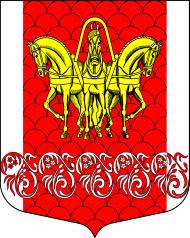 Администрациямуниципального  образованияКисельнинское сельское поселениеВолховского муниципального районаЛенинградской  областиРАСПОРЯЖЕНИЕот  27 июля  2012 года   № 50-одО продлении срока приема заявлений от кандидатов  в резерв управленческих кадров муниципального  образования Кисельнинское сельское поселение  Волховского муниципального района Ленинградской области       В соответствии с Положением о порядке формирования резерва  управленческих  кадров администрации муниципального образования Кисельнинское сельское поселение Волховского муниципального района Ленинградской области, утвержденным постановлением  администрации муниципального образования Кисельнинское сельское поселение от 18 апреля 2011 года №35 и решением комиссии  по формированию и подготовке управленческих кадров администрации муниципального образования Кисельнинское сельское поселение от 25 июля 2012 года       1. Продлить срок приема заявлений от кандидатов в резерв управленческих кадров для замещения должностей: главы администрации муниципального образования, заместителя главы администрации муниципального образования, директора муниципального бюджетного учреждения культуры «Кисельнинский Дом культуры», директора муниципального казенного учреждения «Кисельнинский административный центр» до 06 сентября 2012 года.        2. Информацию  о продлении срока приема заявлений от кандидатов в резерв управленческих кадров администрации муниципального образования Кисельнинское сельское поселение и резерв  управленческих кадров муниципальных учреждений муниципального образования  Кисельнинское сельское поселение  разместить в газете «Провинция. Северо-Запад» и  на  официальном сайте муниципального образования Кисельнинское сельское поселение  Волховского муниципального района Ленинградской области www.kiselnya.ru.	 
         3. Контроль  за исполнением данного распоряжения возложить на заместителя главы администрации муниципального образования Кисельнинское сельское поселение Волховского муниципального района  Ленинградской области.             Глава администрацииМО Кисельнинское СП                                                              Т.В. Симонова С  распоряжением  ознакомлены:Заместитель главы администрации        ________________  Першакова А.И.     _______________                                                                                                   (подпись)                                                           (дата)Заведующая сектором финансов и экономики_____________ Чекаева Н.А.         ______________Заведующая сектором по управлению имуществомземельным вопросам и архитектуре          ________________  Солдатенкова Н.Е.     ____________Специалист 2 категории, секретарь – делопроизводитель                          _____________Сальникова А.М.  _____________Ведущий специалист по земельным вопросам  и  архитектуре                                   ______________Алексеева Е.П.   ______________Ведущий специалист сектора финансов и экономики                                     _____________  Бадюк М.М.       ______________Инспектор первичного воинского учета                                                _____________   Богданова Т.А.   ______________Першакова А.И.(8-813-63)-48-191